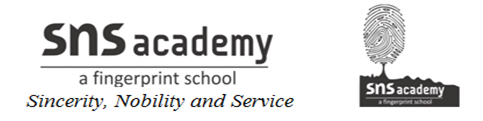 CH-11BIOTECHNOLOGY PRINCIPLES ND PROCESSES – MCQ1. The enzyme that cuts specifically recognition sites in the DNA is known as ____a. DNA ligase						b. DNA polymerase	c. reverse transcriptase					d. restriction endonuclease 2. DNA can be introduced into any cell a. Injection 					b. being complexed with Ca saltsc. Gel electrophoresis 			d. being placed along with3. Ability of a plant or animal cell to repeatedly divide and differentiate into a complete organism is:-(a) Cloning 					(b) DNA finger printing(c) Cellular totipotency			 (d) mitosis4. Restriction endonuclease is also known as –(a) Molecular glue 				(b) DNA ligase(c) DNA Polymerase 			(d) molecular scissors5.  Extra chromosomal small circular double stranded DNA molecule in a bacterial cell is stranded DNA molecule in bacterial cell is(a) Plastid 							(b) Plasmid (c) Mitochondrion						 (d) Chloroplast6. Introduction of foreign genes into plant or animal cells using micropipettes is(a) Electroporation 			(b) Chemical – mediated gene transfer(c) microinjection				 (d) Particle gun7. Which one of the following is related with genetic engineering?(a) Mutations 					(b) Ribosome (c) Mitochondria 					(d) Plasmids8. In bacteria, genes for antibiotic resistance are usually located in(a) Plasmids 					(b) Cytoplasm (c) Mitochondria 					(d) Nucleus9. A technique used to make numerous copies of a specific segment of DNA quickly and accurately(a) Translation 					(b) transcription(c) Ligase chain reaction 				(d) polymerase chain reaction10. The enzyme that cleaves DNA at specific sites, producing sticky ends is called(a) Restriction endonuclease 				(b) Cleaving enzyme(c) Lysing enzyme						 (d) Exonuclease11. Which of the Following is a genetic vector?(a) Plasmid 							 (b) Phage (c) Cosmid 							(d) All of these12. Restriction endonucleases are used in genetic engineering because –(a) They can degrade harmful proteins(b) They can join DNA fragments(c) They can cut DNA at specific base sequences(d) They can cut DNA at variable sites13.  Ideal host for the amplification of DNA molecules is(a) Viruses 						(b) Plants (c) Bacteria 						(d) Animals14. Ti Plasmid naturally occurs in(a) Agro bacterium 				(b) Corynebacterium (c) Staphylococcus 				(d) Vibrio15. The sticky ends of Fragmented DNA molecules are made up of(a) calcuim salts 					(b) endo nuclease (c) Un paired bases 				(d) methyl groups16. Which of the following are the essential requirements for recombination?(a) Single stranded DNA 					(b) DNA ligase(c) DNA Polymerase I 					(d) All of the above17. The Plasmid derived from E.Coli is(a) PBR327 				(b)PBR322 (c) both a above 			(d) None18. Ti Plasmid is useful in(a) Bringing new genes into animal cells 	(b) bringing new genes into plant cells(c) to nearly any sites on a chromosome	 (d) bringing tumour cells into plant cells19. Many copies of a DNA molecule in a test tube are procurred by(a) Polymerase chain reaction (PCR) 		(b) Molecular chain reaction (MCR)(c) Ephemeral chain reaction (ECR) 		(d) All of these20. Bam H I, ECo R I, Sal I are the types of(a) restriction endonucleasses 			(b) restraction endoxidases(c) restriction exonucleases 			(d) restriction polymerases21. Retro viruses have genetic matetial which is(a) DNA 		(b) RNA 		(c) both DAN & RNA 	(d) proteins22. Genetic engineering is possile because(a) The phenomenon of transducation in bacteria is well understood(b) We can see DNA by electron microscope(c) We can cut DNA at specific sites by endonucleases like DNA ase I(d) Restriction endonuclease purified from bacteria can be used in vitro23. Plasmids are the suitable vectors for genetic cloning as…..(a) They are indispendable				(b) they are self replicating units(c) They are essential for bacterial reproducation	(d) none of the above24. Which of the following is used in genetic engineering?(a) Restrication endonuclease 				(b) Mycobacterium(c) Entameha						 (d) Pepsin25. The first hormone artificially produced by culturing bacteria is______(a) Insulin 				(b) thyroxine (c) Testosterone 			(d) Adrenaline26. When the number of genes increases in response to some signal the effect is called…..(a) gene dosage 						(b)Gene pool(c) gene amplification 					(d) gene freaquency27. Which one of the following pairs is correctly matched ?(a) RNA polymerase – RNA primer(b) Restrication enzymes – Genetic engineering(c) Centeral dogma – codon(d) okazaki fragments – splicing28.  Plasmids are autonomously replicating mini chromosomes found in……(a) Bachterio phage lambda 			(b) Leishmania donovani(c) Escherichia coli 				(d) para moecium caudatum29. Improvement of genotype of an organism by addition of some foreigm gene is……(a) genetic diversity				 (b) gene handing(c) tissue culture 					(d) genetic engineering30. Two bacteria found to be very useful in genetic engineering experiments are……(a) Nitrosomonas and Klebsiella 	(b) Escherichia and Agrobacterium(c) Nitrobacter and Azotobacter 	(d) Rhizobium and Diplococcus31.  Restriction enzymes are isolated chielfy from…….(a) Algae 						(b) Fungi (c) Protozoans 					(d) Prokaryotes32.  There are special proteins that help to open up DNA double helix in front of the reaplication work . these proteins are……..(a) DNA gyrase 					(b) DNA polymerase I(b) DNA ligase 					(d) DNA topoisomerase33. Technology which uses living components for the welfare of human being is…..(a) Biology 								(b) Botany (c) Bioinformatics						 (d) Biotechnology34. Which prosess is involved in making bread cheese, beer and wine?(a) Respiration / hydrolysis 			(b) Degradation(c) Fermentation 					(d) Decomposition35.  EFB stands for ……..(a) European Foudation of Biotechnology		(b) European Foundation of Biology(c) European Foundation of Biotechnology		(d) European Foundation of Biology36. The organism whoes gene have been artificially altered for desired efect is called as…….(a)  genetically mutant organism 		(b) gene transfer(c)  genetically modified organism 		(d) Genetically transferred organism37.  The sequence of DNA that reads the same backward and forward across the double strand is……..(a) Recipient sequence				 (b) palindromic sequence(c) Replicate sequence 				(d) origin sequence38. How many restriction enzymes are known to be isolated?(a) More than 800 				(b) More than 700(c) More than 600 				(d) More than 90039. Which of the following step is necessary part of DNA recombination technology?(a) Insertion of DNA fragment into vector(b) Insertion of vector into Bacteria(c) Multiplication of the clones containing the recombination molecule(d) All the above40. Restriction enzymes belong to which class of enzymes?(a) Nucleolase 					(b) Exo nucleases(c) Nucleases					 (d) Endonucleases41. A sequence of in a genome at which replication is intiated in ………(a) Origin of replication 				(b) selectable marker(c) Cloning site 					(d) origin of restriction42. Genes who helps in the growth of transformants are …..(a) Origin of replication 				(b) cloning site(c) Origin of restriction 				(d) selectable marker43. Ti Plasmid is a cloning vector which works with(a) All the plants				 (b) Dicots only(c) Monocots only				 (d) Thallophytes only44. During which of the following techniques host cells are exposed to pulse of high voltage current?(a) Electroporation 			(b) Particle Bombard ments(c) Micro injection 			(d) lipofection45. Particle bombardment technique is also known as …..(a) Lipofection			 (b) Electroporation (c) Biolistic 				(d) Micro injection46. Which enzyme is used to break the membrane to release plant DNA?(a) Lysozyme 			(b) Chitinase (c) Cellulose 			(d) All the above 47. Which is the first step in the process recombinant DNA technology?(a) Denaturing of DNA 			(b) Annealing of DNA(c) Isolation of Donor DNA		 (d) down streaming48. Which primers are used in annealing during amplification of gene?(a) Reverse primers 			(b) Forward primers(c) Oligo nucleotide primer 		(d) Internal primers49. (50) What is temperature required for annealing of DNA molecule?
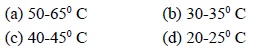 50. Which of the following is related with genetic engineering?(a) Breeding 			(b) somatic hybridization(c) mutation 			(d) Transgenic51. What is C – DNA?(a) Circular DNA							(b) Cloned DNA(d) Cytoplasmic DNA		(c) DNA produced from reverse transcription of RNA52.  Which of the bollowing statement is incorrect?(a) cosmid contains gene coding for viral protein(b) cosmid relpicates like plasmids(c) cosmid has antibioticresistant marker gene(d) cos sit has 12 bases helping to join complete genome to make it circular53. The genetic recombinants obtained by insertion of plasmid into 1 phage genome is called(a) cosmid			 			(b) plasmid(c) phagmid 						(d) foreign DNA54. TATAATG sequence near the RNA start point of prokaryotic promoter is……(a) NICKS 						(b) DNA marker(c) palindrome 					(d) rainbow box55. Exonucleases cleaving nucleotides one at a time from the end of polynucleotide chain are.(a) Specific for 5’ end of RNA strand		 (b) specific for 3’ end of RNA strand(c) Specific for both 5’ and 3’ ends of nucleotide strand(d) Non- specific for 5’ and 3’ ends of nucleotide56. Genes that are involved in turning on or off the transcription of a set of structural genes are called(a) Polymorphic genes					 (b) operator gene(c) Redundant gene 					(d) Regulatory gene57. This segment of DNA restriction sites I and II which create restriction fragments a, b and c which of the following gel (s) Produces by electrophoresis would represent the separation and identity of these fragments?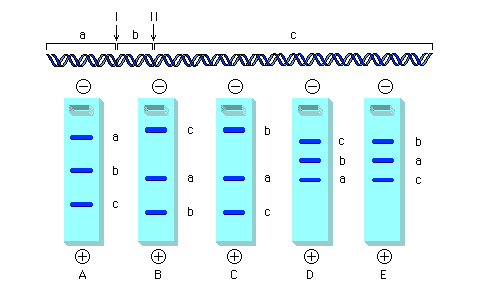 58. Enzymes used in PCR are ….(a) taq polymerase				(b) gyrase(c) transcriptase				(d) hexokinase59. What are structure labelled A & B respectively(a) EcoRv restriction endonuclease and E coRv ligase(b) EcoRv ligase and EcoRv nuclease and EcoRvmethlase(c) Eco–– Rv restriction endo EcoRv methylase(d) EcoRv Polymerase and EcoRv methylase60. Can you pick up from the figure how bacteria protects its own genone from degradation by restreiction endonuclease ?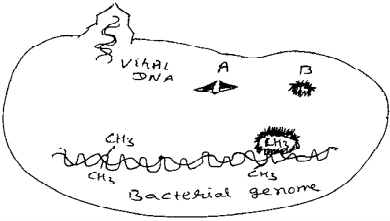 (a) Site specific coupling(b) Site specific oxidizing(c) Site specific oxidizing(d) Site specific methylases61. This is figure of plasmid PBR322 Identiby what represented by A, B, and C(a) A TcR, B ApR and C EcorI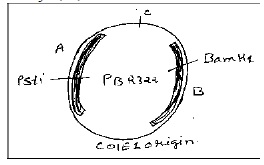 (b) A TcR, B EcoRI and C ApR(c) A – EcorI, B ApR and C TcR(d) A ApR, B TcR and C EcoRz62. Match the column I and column II Assertoin- Reason type QuestionsA is assertion R is reasoning(a) A is correct, R is explanation of A(b) A is correct, R is correct but it is not exlpanation of A(c) A is correct , R is false.(d) A is wrong , R is wrong(e) A is wrong, R correct63. A – Hybridoma cells are shifted to a medium deficient in nutrient which can not be syntth sized by myeloma cellsR – This medium allows selection of hybridoma cells(a) 		(b) 		(c) 		(d) 		(e)64.A – The term hybridoma is applied to fused cellsR – They are formed by the fusion of lymphocyte cell and myeloma cell(a) 		(b) 		(c)		 (d)		 (e)64. A – Extraction and purficiation of enzymes is laborious and expensiveR – protein engineering can be used to produce enzymes at large scale(a) 		(b) 		(c)		 (d)		 (e)65. A – Restriction enzymes of different organisms that recognize the identical sequences a the called isoschizomersR – They are present only in eukarytoes(a) 		(b) 		(c)		 (d)		 (e)66. A- Plasmids are tools of genetic engineeringR- Virulence plasmids provide pathogenecity to bacteria(a) 		(b) 		(c)		 (d)		 (e)67. Find the incorrect statement(a) Gene therapy is a genetic engineering technique used to treat disease at molecular level by replacing defective genes with normal genes.(b) Calcitonin is a medically useful recombinant product in the treatment of intetility(c) Bt toxin is a Biodegradable insecticide obtained from Bacillis thuringiensis(d) Trichoderma sp. is a biocontrol agent for fungal diseases of plants(e) Totipotency is the potential ability of a cell to develop into a complete plant68. Production of a human protein in bacteria genetic engineering is possible because(a) bacterial cell can carry out the RNA splicing reactions(b) the human chromosome can replicate in bacterial cell(c) the mechanism of gene regulation is identical in human and bacteria(d) The genetic code is universal69. The basis of DNA finger printing is(a) The double helix 				(b) Errors in base sequence(c) Poly morphism in sequence 			(d) DNA replication(e) DNA Coiling 70. A genetically engineered microorganism used successfully in biomediation of oil spillg is species of (CBSE-2007)(a) Trichoderma 					(b) Xamthomonas (c) Bacillus 						(d) PseudomonasPRadio active antibody(a)substance that can be constructed in the laboratoryQArtificial gene(b)substance that can be used to identify colonies of genetically engineered bacteria that makes particular gene productRAmplification(c)Abnormal enhanced replication of a plasmid many copies of plasmid in each cellSTo produce clones(d)A large population of identical cellsTshort gun cloning(e)The use of entire array of genes of an organism in order to obtain particular gene productPQRST(a)bacde(b)acbde(c)acdbe(d)bceda